Name __________________________________________                                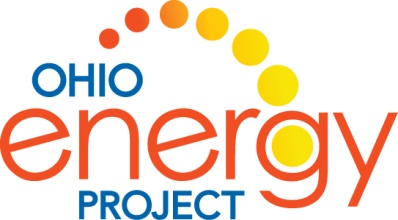 Does Light Go Through?Transparent objects lets ALL light pass through.Translucent objects lets SOME light pass through.Opaque objects lets NO light pass through.Experiment with each of these objects.  Hold them up to a light or shine a flashlight on them.  Check the correct box to label them as Transparent, Translucent or Opaque.TransparentTranslucentOpaqueGlass WindowPaper TowelWhite ShirtAluminum FoilWax PaperWoodColored CellophaneTissueMagnifying GlassBook